OM: 203048/002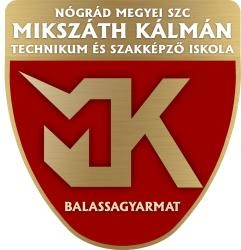 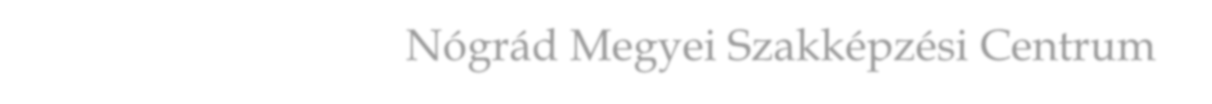 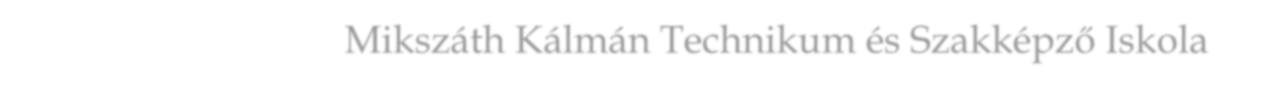 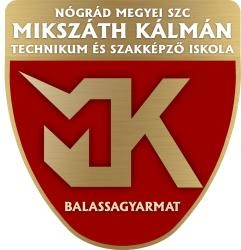 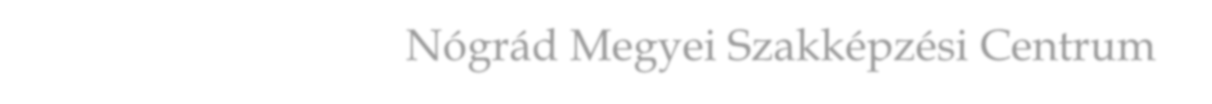 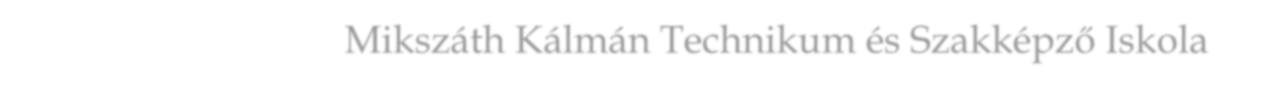 JELENTKEZÉSI LAPSzakképesítésre
A jelentkező adatai (Kérjük nyomtatott betűkkel kitölteni!)Ha bármely okból jelentkezési szándékától eláll, kérjük, személyesen vagy az alábbi telefonszámok valamelyikén haladéktalanul értesítse az iskolát!	, 	 év 	 hó 	 nap.	jelentkező aláírásaTovábbi információ:	2660 Balassagyarmat, Hétvezér utca 26
: +36 35/301-999, +36 70 1977662Alkalmassági orvosi vélemény (ha szükséges):	, 	 év 	 hó 	 nap.	véleményező orvos
	aláírása (P.H.)NeveSzakképesítés megnevezéseSzületési neveOktatási azonosító számaSzületési helye, idejeAnyja leánykori neveÁllandó lakcíme, irányítószámmalSzemélyigazolvány számaTAJ számaE-mail címeTelefonszámaIskolai végzettségeBizonyítvány száma, kelteIskolarendszerben szerzett szakmaivégzettsége, ha vanSzakmai bizonyítványt kiállítóintézmény neve, helye, idejeSzakképesítése, ha van